Рабочая модульная программа«Умелые руки»дополнительной общеобразовательной общеразвивающей программы социально-гуманитарной направленности «Школа Незнайки»Автор-составитель:Бесчастнова Татьяна Владимировна,педагог дополнительного образованияЧДОУ «УКЦ «Ступени»Омск, 2023Оглавление1. Пояснительная запискаРабочая модульная программа «Умелые руки» дополнительной общеобразовательной общеразвивающей программы социально-гуманитарной направленности «Школа Незнайки» (далее Программа) реализуется в течение 4 лет и предназначена для детей 3-7 лет.Программа учитывает основные идеи Концепции развития дополнительного образования детей до 2030 года (утверждена распоряжением Правительства Российской Федерации от 31 марта 2022 г. № 678-р), в том числе:-  понимание целей развития дополнительного образования детей как создание условий для самореализации и развития талантов детей, а также воспитание высоконравственной, гармонично развитой и социально ответственной личности;- постановка задач дополнительного образования, среди которых: обновление содержания и методов обучения при реализации дополнительных общеобразовательных программ; расширение участия организаций негосударственного сектора в реализации  данных программ; организация воспитательной деятельности на основе социокультурных, духовно-нравственных ценностей российского общества и государства; включение в дополнительные общеобразовательные программы по всем направленностям компонентов, обеспечивающих формирование функциональной грамотности и навыков, связанных с эмоциональным, физическим, интеллектуальным, духовным развитием человека;- формулировка предназначения программ социально-гуманитарной направленности, обеспечивающих «создание условий для вовлечения детей в практику глобального, регионального и локального развития общества, развития культуры межнационального общения, лидерских качеств, финансовой, правовой и медиа-грамотности, предпринимательской деятельности, в том числе с применением игровых форматов и технологий, использования сетевых коммуникаций в реальной и виртуальной среде, формирования у обучающихся навыков, связанных с эмоциональным, физическим, интеллектуальным, духовным развитием человека».Необходимость разработки данной Программы обусловлена тем, что дошкольник в своём художественном и эстетическом развитии проходит путь от элементарного наглядно-чувственного впечатления возможности до создания оригинального образа адекватными выразительными средствами. Движение от простого образа-представления к эстетическому обобщению, от восприятия цельного образа как единичного - к осознанию его внутреннего смысла и пониманию типичного осуществляется под влиянием взрослых, передающих детям основы социальной и духовной культуры.Современный взгляд на художественно-эстетическое воспитание ребенка предполагает формирование эстетического и художественного отношения к миру средствами изобразительного декоративно-прикладного искусства.Отличительной особенностью программы является интеграция разных видов изобразительного искусства и художественной деятельности детей на основе принципа взаимосвязи обобщённых представлений (как интеллектуальный компонент) и обобщённых способов действий (операциональный компонент), которые обеспечивают оптимальные условия для полноценного развития художественно-эстетических способностей детей в соответствии с их возрастными и индивидуальными возможностями.При разработке и реализации Программы в полной мере используются преимущества дополнительного образования в сравнении с другими видами образования, которые проявляются в следующих его характеристиках: свободный личностный выбор деятельности, определяющей индивидуальное развитие дошкольника; вариативность содержания и форм организации образовательной деятельности; доступность информации для каждого ребенка, вне зависимости от его способностей, места проживания в городе Омске, социального статуса родителей; адаптивность ребенка к возникающим изменениям.Данная программа составлена на основе авторской программы художественного воспитания, обучения и развития детей 2-7 лет «Цветные ладошки» И.А. Лыковой.Авторская программа художественного воспитания, обучения и развития детей 2-7 лет «Цветные ладошки» И.А. Лыковой имеет систематизированный комплекс учебно-методических изданий и современного наглядного материала (демонстрационного и раздаточного). В программе сформулированы общепедагогические, специфические принципы организации художественной деятельности дошкольников, а также необходимые педагогические условия, необходимые для эффективного художественного развития детей.Кроме того, использованы методические разработки И.А. Коломацкой и Л.В. Куцаковой.Принципы реализации Программы:- принцип культуросообразности: построение или корректировка универсального эстетического содержания Программы с учетом региональных культурных традиций;- принцип сезонности: построение и/или корректировка познавательного содержания Программы с природных учётом климатических и особенностей данной местности в данный момент времени;- принцип систематичности последовательности: постановка и/или корректировка задач эстетического воспитания развития и в детей логике «от простого к сложному», «от близкого к далёкому», «от хорошо известного к малоизвестному и незнакомому»;- принцип цикличности: построение и/или корректировка содержания программы с постепенным усложнение расширением и от возраста к возрасту;- принцип оптимизации гуманизации и учебно-воспитательного процесса;- принцип развивающего характера художественного образования;- принцип природосообразности: постановка и/или корректировка задач художественно-творческого развития детей с учётом «природы» детей - возрастных особенностей индивидуальных и способностей;- принцип интереса: построение и/или корректировка Программы с опорой на интересы отдельных и детей детского сообщества (группы детей) в целом.Специфические принципы, обусловленные особенностями художественно-эстетической деятельности:- принцип эстетизации предметно-развивающей среды и быта в целом;- принцип культурного обогащения (амплификации) содержания изобразительной деятельности, в соответствии с особенностями познавательного развития детей разных возрастов;- принцип взаимосвязи продуктивной деятельности с другими видами детской активности;- принцип интеграции различных видов изобразительного искусства и художественной деятельности;- принцип эстетического ориентира на общечеловеческие ценности (воспитание человека думающего, чувствующего, созидающего, рефлектирующего);- принцип обогащения -сенсорно-чувственного опыта;- принцип организации тематического пространства (информационного поля) - основы для развития образных представлений;- принцип взаимосвязи обобщённых представлений и обобщённых способов действий, направленных на создание выразительного художественного образа;- принцип естественной радости (радости эстетического восприятия, чувствования и деяния, сохранение непосредственности эстетических реакций, эмоциональной открытости).Цель и задачи ПрограммыЦель – формирование у детей дошкольного возраста эстетического отношения и художественно-творческих способностей.Задачи:1. Развитие эстетического восприятия художественных образов (в произведениях искусства) и предметов (явлений) окружающего мира как эстетических объектов.2. Создание для условий свободного экспериментирования с художественными материалами и инструментами.3. Ознакомление с универсальным «языком» искусства – средствами художественно-образной выразительности.4. Амплификация (обогащение) индивидуального художественно-эстетического опыта (эстетической апперцепции): «осмысленное чтение» - распредмечивание -  опредмечивание художественно-эстетических объектов с помощью воображения и эмпатии (носителем выразителем и эстетического выступает цельный художественный образ как универсальная категория); интерпретация художественного образа и содержания, заключённого в художественную форму.5. Развитие художественно-творческих способностей в продуктивных видах детской деятельности.6. Воспитание художественного вкуса и чувства гармонии.7. Создание условий для многоаспектной увлекательной и активности детей в художественно-эстетическом освоении окружающего мира.8. Формирование эстетической картины мира основных и элементов «Я-концепции-творца».Программа предусматривает реализацию воспитательных целей, ценностей и задач, сформулированных в дополнительной общеобразовательной общеразвивающей программе социально-гуманитарной направленности «Школа Незнайки» ЧДОУ УКЦ «Ступени» (раздел «Программа воспитания»). Согласно данному документу, основу воспитания при реализации Программы составляют традиционные ценности российского общества, понимаемые как нравственные ориентиры, формирующие мировоззрение граждан России, передаваемые от поколения к поколению, лежащие в основе общероссийской гражданской идентичности и единого культурного пространства Омской области и страны, укрепляющие гражданское единство, нашедшие свое уникальное, самобытное проявление в духовном, историческом и культурном развитии многонационального народа России (согласно Основам государственной политики по сохранению и укреплению традиционных российских духовно-нравственных ценностей, утвержденных Указом Президента Российской Федерации от 9 ноября 2022 г. № 809).При реализации Программы предусматривается приобщение детей дошкольного возраста к традиционным ценностям российского общества - жизнь, достоинство, права и свободы человека, патриотизм, гражданственность, служение Отечеству и ответственность его судьбу, высокие нравственные идеалы, крепкая семья, созидательный труд, приоритет духовного над материальным, гуманизм, милосердие, справедливость, коллективизм, взаимопомощь и взаимоуважение, историческая память и преемственность поколений, единство народов России.При создании и реализации данной Программы учитывается, что вся система ценностей российского народа находит отражение в ее содержании, в соответствии с возрастными особенностями детей: ценности Родина и природа лежат в основе патриотического направления воспитания; ценности милосердие, жизнь, добро лежат в основе духовно-нравственного направления воспитания; ценности человек, семья, дружба, сотрудничество лежат в основе социального направления воспитания; ценность познание лежит в основе познавательного направления воспитания; ценности жизнь и здоровье лежат в основе физического и оздоровительного направления воспитания; ценность труд лежит в основе трудового направления воспитания; ценности культура и красота лежат в основе эстетического направления воспитания.Адресат программы.Программа разработана для детей 3-7 лет. Реализовывать программу целесообразно в совместной деятельности родителей, детей и педагога.Объем программы:1 год обучения: Группа «Кнопочки» - 44 академических часа;2 год обучения: Группа «Винтики-Шпунтики» - 44 академических часа3 год обучения:Группа «Цветики» - 44 академических часовГруппа «Теремок» - 47 академических часа4 год обучения:Группа «Знайки» - 39 академических часовГруппа «Сафари» - 47 академических часовФорма обучения - очнаяОсобенности организации образовательного процесса. Занятия групповые. В состав группы входят дети одного возраста – младшего дошкольного возраста (3-4 года), среднего дошкольного возраста (4-5 лет), старшего дошкольного возраста (5-6, 6-7 лет). Основной состав группы постоянный, но может меняться в течение года в связи с поступлением или отчислением обучающихся.Режим занятий.В возрастной группе 3-4 занятия проходят 1 раз в неделю по 15 минут.В возрастной группе 4-5 занятия проходят 1 раз в неделю по 20 минут.В возрастной группе 5-6 занятия проходят 1 раз в неделю по 25 минут.В возрастной группе 6-7 занятия проходя 1 раз в неделю по 30 минут.Это обусловлено возрастными особенностями детей 3-7 лет.Методы, используемые для реализации Программы: - словесный метод: беседа, чтение рассказов загадок, художественное слово, использование образцов педагога, физкультминутки; - информационно-рецептивный метод: рассматривание картин, иллюстраций, наблюдения, экскурсии, образец воспитателя, показ, объяснения;- репродуктивный метод: объяснение, художественное слово, повтор, работа с эскизами, выполнение формообразующих движений рукой, работа по образцам;- исследовательский метод (исследование свойств бумаги, красок, а также возможностей других материалов) направлен не только на самостоятельность, но и на развитие фантазии и творчества. Здесь ребенок выполняет не какую-либо часть, а всю работу;- частично-поисковый метод направлен на развитие познавательной активности и самостоятельности. Он заключается в выполнении небольших заданий, решение которых требует самостоятельной активности (работа со схемами, привлечение воображения и памяти);- метод проблемного изложения направлен на активизацию творческого мышления, переосмысление общепринятых шаблонов и поиск нестандартных решений;- объяснительно-иллюстративный (демонстрация поделок, иллюстрации, показ, беседа, задание, рассматривание- творческие методы (творческие задания, эскизы, проекты).Условия реализации программы. Для успешного решения поставленных задач требуются:1. Материально-техническое обеспечение: музыкальный центр, бумбокс, мультимедийная установка, экран, ноутбук, мольберты, фланелеграф, столы, полки для выставочных экземпляров. Тематические плакаты для обогащения восприятия детей, уточнения их представлений об окружающем мире («Осень», «Зима», «Весна», «Лето»; «Фрукты», «Овощи» и др.) Дидактические плакаты для развития чувства формы, цвета, композиции («Цветные пейзажи», «Цветные натюрморты» и т.д.). Дидактические платы для ознакомления с декоративно-прикладным искусством: «Гжель», «Хохлома». Серия альбомов для детского творчества («Дымковская игрушка», «Филимоновская игрушка», «Гжель», «Хохлома», «Городец», «Писанки»)2. Информационное обеспечение. В процессе реализации программы используются текстовые, фото и видеоматериалы из открытых интернет источников.3. Кадровое обеспечение: педагог дополнительного образования; педагог-психолог, задачей которого является психолого-педагогическая диагностика обучающихся, коррекция личностного развития каждого ребенка.4. Педагогические условия, необходимые для эффективного художественного развития детей дошкольного возраста:- формирование эстетического отношения художественных и способностей в активной творческой деятельности детей;- создание развивающей среды для занятий по рисованию, лепке, аппликации, художественному труду и самостоятельного детского творчества;- ознакомление детей с основами изобразительного народного и декоративно-прикладного в искусства музея среде дошкольного и образовательного учреждения.5. Использование возможностей уклада, воспитывающей среды, событий, совместной деятельности в образовательных ситуациях всех участников образовательных отношений ЧДОУ УКЦ «Ступени».Уклад, в качестве установившегося порядка жизни ЧДОУ «УКЦ «Ступени», определяет мировосприятие, гармонизацию интересов и возможностей совместной деятельности детских, взрослых и детско-взрослых общностей в пространстве реализации данной Программы. Уклад задает и удерживает ценности воспитания для всех участников образовательных отношений, среди которых: цель и смысл деятельности организации, ее миссия; принципы жизни и воспитания; образ «Ступеней», особенности, символика, внешний имидж; отношения к воспитанникам, их родителям (законным представителям), сотрудникам и партнерам.Другой важный компонент - воспитывающая среда «Ступеней», включающая в себя условия для формирования эмоционально-ценностного отношения ребенка к окружающему миру, другим людям, себе; условия для обретения ребенком первичного опыта деятельности и поступка в соответствии с традиционными ценностями российского общества; условия для становления самостоятельности, инициативности и творческого взаимодействия в разных детско-взрослых и детско-детских общностях, включая разновозрастное детское сообщество.События связаны с построением годового цикла методической работы на основе традиционных ценностей российского общества. Это позволяет педагогу в ходе реализации Программы спроектировать работу с группой в целом, с подгруппами детей, с каждым ребенком. В ЧДОУ «УКЦ «Ступени» реализуются: занятия воспитательной направленности; проекты, имеющие воспитательную ценность; праздники; общие дела; свободная игра; свободная деятельность детей – все эти возможности используются при реализации Программы.В процессе использования Программы реализуется воспитательный потенциал, который несет в себе совместная деятельность в образовательных ситуациях, в том числе:- ситуативная беседа, рассказ, советы, вопросы;- социальное моделирование, воспитывающая (проблемная) ситуация, составление рассказов из личного опыта;- чтение художественной литературы с последующим обсуждением и выводами, сочинение рассказов, историй, сказок, заучивание и чтение стихов наизусть;- разучивание и исполнение песен, театрализация, драматизация, этюды-инсценировки;- рассматривание и обсуждение картин и книжных иллюстраций, просмотр видеороликов, презентаций, мультфильмов;- организация выставок (книг, репродукций картин, тематических или авторских, детских поделок);- экскурсии (в музей, в общеобразовательную организацию), посещение спектаклей, выставок;- игровые методы (игровая роль, игровая ситуация, игровое действие и другие);- демонстрация собственной нравственной позиции педагогом, личный пример педагога, приучение к вежливому общению, поощрение (одобрение, тактильный контакт, похвала, поощряющий взгляд и другие).2. Тематическое планирование программы «Умелые руки»1-ый год обучения для группы «Кнопочки»2-й год обучения для группы «Винтики-Шпунтики»3-й год обучения для группы «Цветики»3-й год обучения для группы «Теремок»4-й год обучения для группы «Знайки»4-й год обучения для группы «Сафари»3. Содержание рабочей модульной программыПервый год обучения (группа «Кнопочки»)Раздел 1. РисованиеТеория:Знакомство с техникой формообразующих движений для создания образа, проведения узких и широких линий, полос (плашмя и концом кисти), рисования колец, точек, дуг, мазков, закрашивания рисунков кистью, восковым мелком, цветным карандашом, проведение линий в одном направлении, не выходя за пределы контура, пользоваться художественными материалами.Практика:Развитие умений ритмично наносить линии, штрихи, пятна. Знакомство со способами изображения простых предметов, проведения разных прямых линий, в разных направлениях; способами создания предметов разной формы, комбинации разных форм и линий.Способы создания изображения: на основе дуги, изображение игрушек на основе округлых и вытянутых форм.В предметном изображении: развитие умений передавать общие признаки и некоторые характерные детали предметов, относительное сходство по форме, цвету; выделять главное цветом, расположением, размером. В сюжетном изображении: создавать изображение на всем листе, стремиться отображать линию горизонта, строить простейшую композицию.В декоративном изображении: умения видеть предметную и геометрическую форму, строить на ней нарядный узор при помощи ритма и чередования форм, цветных пятен; передавать элементами декоративного узора прямые пересекающие линии, точки, круги, мазки, чередование элементов, пятен; украшать дымковскими узорами силуэты игрушек, вырезанных взрослыми. Умения подбирать цвета (красный, синий, зеленый, желтый, белый, черный), соответствующие изображаемому предмету, создавать изображение с использованием 1, 2 и нескольких цветов. Продолжение освоения некоторых изобразительных материалов.Умения правильно держать карандаш, кисть, регулировать силу нажима, аккуратно набирать краску на кисть, снимать лишнюю краску, промывать кисть и использует салфетку; поддерживает свободное движение кисти во время рисования. Принятие правильной непринужденной позы в процессе деятельности.Раздел 2. ЛепкаТеория:Знакомство со свойствами глины, пластилина, пластической массы и способах лепки. Знакомить со способами раскатывания комочков прямыми и круговыми движениями, соединения концов получившейся палочки, сплющивания шара, сминания его ладонями обеих рук. Знакомство с приемами украшения вылепленных предметов, используя палочку с заточенным концом (спичку); учить создавать предметы, состоящие из 2-3 частей, соединяя их путем прижимания друг к другу.Практика:Закреплять умение аккуратно пользоваться глиной, класть комочки и вылепленные предметы на дощечку.Лепка несложных предметов из нескольких частей (неваляшка, цыпленок, пирамидка и д.р.). Предлагать объединить вылепленные фигурки в коллективную композицию (неваляшки водят хоровод, яблоки лежат на тарелке и д.р.). Вызывать радость от восприятия результата общей работы.Формировать интерес к лепке.Лепить: столбики, апельсины, вишенки, бублики, крендельки, коржики, пирожки, вареники и др. Можно использовать такие приёмы лепки, как раскатывание глины прямыми и круговыми движениями рук, расплющивание глины (палочки, бублики, крендельки, птички, неваляшки, грибы), оттягивание небольших частей (клюв, хвост и др.).Раздел 3. АппликацияТеория:Знакомить с приемами последовательного расположения частей аппликации на листе для приклеивания. Знакомить с приемами составления композиции. Знакомить с приемами нанесения клея на деталь, прикладывания намазанной стороной к бумаге.Практика:Учить предварительно выкладывать на листе бумаги приготовленные педагогом детали разной формы, величины, цвета; раскладывать их в определённой последовательности, составляя задуманный ребёнком или заданный воспитателем предмет, а затем наклеивать полученное изображение на бумагу.Учить аккуратно пользоваться клеем: намазывать его кисточкой тонким слоем на обратную сторону наклеиваемой фигуры (на специально приготовленной клеёнке); прикладывать стороной, намазанной клеем, к листу бумаги и плотно прижать салфеткой.Вызывать у детей радость от созданного ими изображения.Формировать навыки аккуратной работы.Учить создавать в аппликации на бумаге разной формы (квадрат, круг и др.) не только предметные, но и декоративные композиции из геометрических фигур и природных материалов, повторяя и чередуя их по форме и цвету.Развивать чувство ритма.Выкладывание и наклеивание простых готовых геометрических фигур в группах детей четвертого года жизни. Овладение техникой наклеивания.Изобразительный принцип наклеивания геометрических форм с учетом конкретно-образного характера мышления младших дошкольников. Формировать интерес к аппликации.Раздел 4. КонструированиеТеория:Знакомство с обобщенными способами складывания различных поделок: складывание квадрат; приклеивание к основной форме деталей.Знакомство с приемами конструирования из природного материала.Знакомство с инструментами (цветные карандаши основных цветов, бумага разного цвета, фактуры, картон, пластические материалы, краска гуашевая, цветные мелки, фломастеры, клей).Практика:Развитие умения видеть образ в природном материале, составлять образ из частей, использовать для закрепления частей клей, пластилин.Составление простых коллажей из готовых элементов; изготовление несложных сувениров в технике коллажа.Интеграция видов деятельности.Желание детей принимать участие в создании как индивидуальных, так и совместных со взрослым и детьми композиций в рисунках, лепке, аппликации, конструировании.Второй год обучения (группа «Винтики-Шпунтики»)Раздел 1. РисованиеТеория:Продолжение знакомства с техникой формообразующих движений для создания образа, проведения узких и широких линий, полос (плашмя и концом кисти), рисования колец, точек, дуг, мазков, закрашивания рисунков кистью, восковым мелком, цветным карандашом, проведение линий в одном направлении, не выходя за пределы контура, пользоваться художественными материалами.Практика:Развитие умений ритмично наносить линии, штрихи, пятна. Знакомство со способами изображения простых предметов, проведения разных прямых линий, в разных направлениях; способами создания предметов разной формы, комбинации разных форм и линий.Способы создания изображения: на основе дуги, изображение игрушек на основе округлых и вытянутых форм.В предметном изображении: развитие умений передавать общие признаки и некоторые характерные детали предметов, относительное сходство по форме, цвету; выделять главное цветом, расположением, размером. В сюжетном изображении: создавать изображение на всем листе, стремиться отображать линию горизонта, строить простейшую композицию.В декоративном изображении: умения видеть предметную и геометрическую форму, строить на ней нарядный узор при помощи ритма и чередования форм, цветных пятен; передавать элементами декоративного узора прямые пересекающие линии, точки, круги, мазки, чередование элементов, пятен; украшать дымковскими узорами силуэты игрушек, вырезанных взрослыми.Умения подбирать цвета (красный, синий, зеленый, желтый, белый, черный), соответствующие изображаемому предмету, создавать изображение с использованием 1, 2 и нескольких цветов.Продолжение освоения некоторых изобразительных материалов.Умения правильно держать карандаш, кисть, регулировать силу нажима, аккуратно набирать краску на кисть, снимать лишнюю краску, промывать кисть и использует салфетку; поддерживает свободное движение кисти во время рисования. Принятие правильной непринужденной позы в процессе деятельности.Раздел 2. ЛепкаТеория:Продолжение знакомства со свойствами глины, пластилина, пластической массы и способах лепки. Знакомить со способами раскатывания комочков прямыми и круговыми движениями, соединения концов получившейся палочки, сплющивания шара, сминания его ладонями обеих рук. Знакомство с приемами украшения вылепленных предметов, используя палочку с заточенным концом (спичку); учить создавать предметы, состоящие из 2-3 частей, соединяя их путем прижимания друг к другу.Практика:Закреплять умение аккуратно пользоваться глиной, класть комочки и вылепленные предметы на дощечку.Лепка несложных предметов из нескольких частей (неваляшка, цыпленок, пирамидка и др.) Предлагать объединить вылепленные фигурки в коллективную композицию (неваляшки водят хоровод, яблоки лежат на тарелке и др.) Вызывать радость от восприятия результата общей работы.Формировать интерес к лепке.Лепить: столбики, апельсины, вишенки, бублики, крендельки, коржики, пирожки, вареники и др. Можно использовать такие приёмы лепки, как раскатывание глины прямыми и круговыми движениями рук, расплющивание глины (палочки, бублики, крендельки, птички, неваляшки, грибы), оттягивание небольших частей (клюв, хвост и др.)Раздел 3. АппликацияТеория:Продолжение знакомства с приемами последовательного расположения частей аппликации на листе для приклеивания. Знакомить с приемами составления композиции. Знакомить с приемами нанесения клея на деталь, прикладывания намазанной стороной к бумаге.Практика:Учить предварительно выкладывать на листе бумаги приготовленные воспитателем детали разной формы, величины, цвета; раскладывать их в определённой последовательности, составляя задуманный ребёнком или заданный воспитателем предмет, а затем наклеивать полученное изображение на бумагу.Учить аккуратно пользоваться клеем: намазывать его кисточкой тонким слоем на обратную сторону наклеиваемой фигуры (на специально приготовленной клеёнке); прикладывать стороной, намазанной клеем, к листу бумаги и плотно прижать салфеткой.Вызывать у детей радость от созданного ими изображения.Формировать навыки аккуратной работы.Учить создавать в аппликации на бумаге разной формы (квадрат, круг и др.) не только предметные, но и декоративные композиции из геометрических фигур и природных материалов, повторяя и чередуя их по форме и цвету.Развивать чувство ритма.Формировать интерес к аппликации.Раздел 4. КонструированиеТеория:Продолжение знакомства с обобщенными способами складывания различных поделок: складывание квадрат; приклеивание к основной форме деталей.Продолжение знакомства с приемами конструирования из природного материала.Расширение перечня инструментов (цветные карандаши основных цветов, бумага разного цвета, фактуры, картон, пластические материалы, краска гуашевая, цветные мелки, фломастеры, клей).Практика:Развитие умения видеть образ в природном материале, составлять образ из частей, использовать для закрепления частей клей, пластилин.Составление простых коллажей из готовых элементов; изготовление несложных сувениров в технике коллажа.Интеграция видов деятельности.Желание детей принимать участие в создании как индивидуальных, так и совместных со взрослым и детьми композиций в рисунках, лепке, аппликации, конструировании.Третий год обучения (группы «Цветики» и «Теремок»)Раздел 1. РисованиеТеория:Обучение сюжетному рисованию. Продолжение знакомства детей с техникой применения разнообразных изобразительных материалов и инструментов (сангина, пастель, мелки, акварель, тушь, перо, палитра, кисти разных размеров, гелиевые ручки, витражные краски, уголь, фломастеры).Знакомство с техникой создания новых цветовых тонов и оттенков путем составления, разбавления водой или разбеливания, добавления черного тона в другой тон. Пользоваться палитрой; техникой кистевой росписи; передавать оттенки цвета, регулирует силу нажима на карандаш.Освоение разных изобразительных живописных и графических техник: способы работы с акварелью и гуашью (по - сырому), способы различного наложения цветового пятна, техникой пера, тушевки, штриховки, оттиска, монотипии, «рельефного» рисунка, способов рисования кистью.Практика:Постепенный переход от изображения нескольких предметов, объединенных пространственной связью, к изображению группы взаимодействующих предметов, передаче элементарного реалистического композиционного расположения ближних и отдаленных объектов.Использование цвета и колорита как выразительного и изобразительного средства.Раздел 2. Лепка.Теория:Продолжение знакомства с техникой использования разнообразных материалов и дополнительных материалов для декорирования.Практика:Развивать умение лепить конструктивным и смешанным способом; создавать многофигурные и устойчивые конструкции; создавать объемные и рельефные изображения; использовать разные инструменты: стеки, штампы, постамент, каркасы; передавать фактуру, сглаживать поверхность предмета; вылепливать мелкие детали.Раздел 3. Аппликация.Теория:Продолжение знакомства с техникой использования разнообразных материалов: бумага разного качества и свойств, ткань, природные материалы и вещества, бросовые материалы.Знакомство с техниками симметричного, ажурного вырезания; разнообразными способами прикрепления деталей на фон, получения объемной аппликации. Создание разнообразных форм. Последовательность работы над сюжетной аппликацией; умения создавать коллажи.Практика:Обучение приемам вырезания. Последовательность в обучении детей технике вырезания: от умения правильно держать ножницы и делать прямой разрез к сложным приемам силуэтного вырезания в старших группах.Своеобразие предметных, сюжетных и декоративных заданий по аппликации. Овладение приемами образной выразительности характерной для аппликации: многослойное и симметричное вырезывание, позволяющее достигнуть эстетического эффекта в декоративной аппликации. Развитие пространственных ориентировок и глазомера в процессе манипулирования еще не наклеенными формами.Раздел 4. КонструированиеТеория:Освоение обобщенных способов конструирования из бумаги; читать схемы сложения. Освоение приемов оригами.Освоение способов крепления деталей, использования инструментов.Освоение несложных способов плоского, объемного и объемно-пространственного оформления.Практика:Создание интересных игрушек для самостоятельных игр с водой и ветром. Конструирование из природного и бросового материала: умения выделять выразительность природных объектов, выбирать их для создания образа по заданной или придуманной теме.Стремление к созданию оригинальных композиций для оформления пространства группы, помещений к праздникам, мини-музея и уголков, пространства для игр. Использование разных материалов для создания интересных композиций; умения планировать процесс создания предмета.Развитие умений работы с тканью, плетение: разрезание, наклеивание, заворачивание, нанесение рисунка, декорирование элементами; изготовление простых игрушек.Обыгрывание изображения, стремление создавать работу для разнообразных собственных игр, в «подарок» значимым близким людям.Развитие умений сотрудничать с другими детьми в процессе выполнения коллективных творческих работ. Развитие умений адекватно оценить результаты деятельности, стремиться к совершенствованию умений, продуктов деятельности, прислушиваться к оценке и мнению взрослого.Четвертый год обучения (группы «Знайки» и «Сафари»)Раздел 1. РисованиеТеория:Обучение сюжетному рисованию. Продолжение знакомства детей с техникой применения разнообразных изобразительных материалов и инструментов (сангина, пастель, мелки, акварель, тушь, перо, палитра, кисти разных размеров, гелиевые ручки, витражные краски, уголь, фломастеры).Знакомство с техникой создания новых цветовых тонов и оттенков путем составления, разбавления водой или разбеливания, добавления черного тона в другой тон. Пользоваться палитрой; техникой кистевой росписи; передавать оттенки цвета, регулирует силу нажима на карандаш.Освоение разных изобразительных живописных и графических техник: способы работы с акварелью и гуашью (по - сырому), способы различного наложения цветового пятна, техникой пера, тушевки, штриховки, оттиска, монотипии, «рельефного» рисунка, способов рисования кистью.Практика:Постепенный переход от изображения нескольких предметов, объединенных пространственной связью, к изображению группы взаимодействующих предметов, передаче элементарного реалистического композиционного расположения ближних и отдаленных объектов.Использование цвета и колорита как выразительного и изобразительного средства.Применение разнообразных изобразительных материалов и инструментов, их сочетания. Создание новых цветовых тонов и оттенков.Самостоятельное применение освоенных изобразительных живописных и графических техник.Раздел 2. Лепка.Теория:Знакомство с техникой создания объемных и рельефных изображений; лепка смешанным и пластическим способом.Продолжение знакомства с техникой использования разнообразных материалов и дополнительных материалов для декорирования.Практика:Развивать умение лепить конструктивным и смешанным способом; создавать многофигурные и устойчивые конструкции; создавать объемные и рельефные изображения; использовать разные инструменты: стеки, штампы, постамент, каркасы; передавать фактуру, сглаживать поверхность предмета; вылепливать мелкие детали.Самостоятельное создание объемных и рельефных изображений; лепка смешанным и пластическим способом; использование разнообразных пластических материалов и дополнительные материалы для декорирования; самостоятельное использование инструментов. Стремление создавать аккуратные и качественные работы.Раздел 3. Аппликация.Теория:Продолжение знакомства с техникой использования разнообразных материалов: бумага разного качества и свойств, ткань, природные материалы и вещества, бросовые материалы.Знакомство с техникой симметричного, силуэтного, многослойного, ажурного вырезания; разнообразных способов прикрепления деталей на фон, получения объемной аппликации; освоения последовательности работы над сюжетной аппликацией Знакомство с техниками симметричного, ажурного вырезания; разнообразными способами прикрепления деталей на фон, получения объемной аппликации. Создание разнообразных форм. Последовательность работы над сюжетной аппликацией; умения создавать коллажи.Практика:Обучение приемам вырезания. Последовательность в обучении детей технике вырезания: от умения правильно держать ножницы и делать прямой разрез к сложным приемам силуэтного вырезания в старших группах.Своеобразие предметных, сюжетных и декоративных заданий по аппликации. Овладение приемами образной выразительности характерной для аппликации: многослойное и симметричное вырезывание, позволяющее достигнуть эстетического эффекта в декоративной аппликации. Развитие пространственных ориентировок и глазомера в процессе манипулирования еще не наклеенными формами.Самостоятельное использование разнообразных материалов.Применение техник симметричного, силуэтного, многослойного, ажурного вырезания; разнообразных способов прикрепления деталей на фон, получения объемной аппликации; освоения последовательности работы над сюжетной аппликацией. Умения создавать разнообразные формы, преобразовывать их.Раздел 4. КонструированиеТеория:Освоение обобщенных способов конструирования из бумаги; читать схемы сложения. Освоение приемов оригами.Освоение способов крепления деталей, использования инструментов.Освоение несложных способов плоского, объемного и объемно-пространственного оформления.Практика:Создание интересных игрушек для самостоятельных игр с водой и ветром. Конструирование из природного и бросового материала: умения выделять выразительность природных объектов, выбирать их для создания образа по заданной или придуманной теме.Стремление к созданию оригинальных композиций для оформления пространства группы, помещений к праздникам, мини-музея и уголков, пространства для игр. Использование разных материалов для создания интересных композиций; умения планировать процесс создания предмета.Развитие умений работы с тканью, плетение: разрезание, наклеивание, заворачивание, нанесение рисунка, декорирование элементами; изготовление простых игрушек.Обыгрывание изображения, стремление создавать работу для разнообразных собственных игр, в «подарок» значимым близким людям.Развитие умений сотрудничать с другими детьми в процессе выполнения коллективных творческих работ. Развитие умений адекватно оценить результаты деятельности, стремиться к совершенствованию умений, продуктов деятельности, прислушиваться к оценке и мнению взрослого.Конструирование из бумаги, природного и бросовых материалов: создание интересных игрушек, предметов по замыслу и по схеме сложения; самостоятельное применение разных способов и приемов создания, способов крепления деталей, различных инструментов; создание интересных образов в технике оригами.Освоение и применение способов плоского, объемного и объемно-пространственного оформления.4. Планируемые результаты освоения ПрограммыВ результате освоения программы у обучающихся имеются следующие результаты:- Ребенок проявляет устойчивый интерес к проявлению красоты в окружающем мире и искусстве; демонстрирует бережное отношение к произведениям искусства и памятникам культуры, эстетически привлекательным объектам, музейным экспонатам; высказывает желание принимать посильное участие в их сохранении.- Проявляет исследовательское поведение, инициативу, самостоятельность и индивидуальность в процессе освоения искусства. - Называет, узнает, описывает некоторые известные произведения, архитектурные и скульптурные объекты, предметы народных промыслов. В процессе восприятия произведений искусства обращает внимание на средства выразительности (цвет, линию, ритм, композицию и другие), некоторые особенности построения композиции в произведениях живописи и графики, средства архитектуры, декоративно-прикладного искусства.- Экспериментирует в создании образа; в процессе собственной деятельности проявляет инициативу; проявляет самостоятельность в процессе выбора темы, продумывания художественного образа, выбора техник и способов создания изображения; самостоятельно сочетает изобразительные техники и материалы.- Демонстрирует высокую техническую грамотность.- Планирует деятельность, умело организует рабочее место, проявляет аккуратность и организованность в процессе выполнения, бережное отношение к материалам.Формы аттестацииПрограмма предусматривает текущий контроль, промежуточную и итоговую аттестации. Контроль за усвоением Программы осуществляется следующим образом:-наблюдение педагога;-организация выставок совместного творчества взрослых и детей;-совместные досуги, праздники, развлечения и др.-анализ детских работОценочные материалыОценка образовательных результатов обучающихся по программе «Умелые руки» осуществляется в ходе мониторинга на основании анализа продуктов детской творческой деятельности с использованием следующих оценочных материалов.Анализ продуктов деятельности1. Содержание изображения (полнота изображения образа).Анализ детских работ представляет собой краткое описание созданного каждым ребенком изображения. В последующих критериях выделяются показатели, позволявшие определить уровень овладения детьми изобразительной деятельностью по разным направлениям.В этом критерии для более полной и точной характеристики овладения детьми композицией выделили две группы показателей: «а» и «б». Этот критерий оценивается тогда, когда задача передать движение выделяется на занятии или вытекает из темы занятия.2. Передача формы: форма передана точно; есть незначительные искажения; искажения значительные, форма не удалась.3. Строение предмета: части расположены верно; есть незначительные искажения; части предмета расположены неверно.4. Передача пропорции предмета в изображении: пропорции предмета соблюдаются; есть незначительные искажения; пропорции предмета переданы неверно.5. Композиция (для более полной и точной характеристики овладения детьми композицией выделены две группы показателей):а) расположение изображений на листе: по всему листу; на полосе листа; не продумана, носит случайный характер;б) соотношение по величине разных изображений, составляющих картину: соблюдается пропорциональность в изображении разных предметов; есть незначительные искажения; пропорциональность разных предметов передана неверно.6. Передача движения: движение передано достаточно четко; движение передано неопределенно, неумело; изображение статичное.Этот критерий оценивается тогда, когда задача передать движение ставится на занятии или вытекает из темы занятия.7. Цвет (в этом критерии также выделены две группы показателей: первая характеризует передачу реального цвета предметов и образцов декоративного искусства, вторая - творческое отношение ребенка к цвету, свободное обращение с цветом):а) цветовое решение изображения: передан реальный цвет предметов; есть отступления от реальной окраски; цвет предметов передан неверно;б) разнообразие цветовой гаммы изображения, соответствующей замыслу и выразительности изображения: многоцветная или ограниченная гамма - цветовое решение соответствует замыслу и характеристике изображаемого; преобладание нескольких цветов или оттенков в большей степени случайно; безразличие к цвету, изображение выполнено в одном цвете (или случайно взятыми цветами).Анализ процесса деятельности1. Характер линии (в соответствии с проведенным исследованием по формированию у детей ручной умелости этот критерий включает следующие группы показателей):а) характер линии: слитная; линия прерывистая; дрожащая (жесткая, грубая);б) нажим: средний; сильный, энергичный (иногда бумагу); слабый (иногда еле видный); в) раскрашивание (размах): мелкими штрихами, не выходящими за пределы контура; крупными размашистыми движениями, иногда выходящими за пределы контура; беспорядочными линиями (мазками), не умещающимися в пределах контура;г) регуляция силы нажима: ребенок регулирует силу нажима, раскрашивает в пределах контура; ребенок не всегда регулирует силу нажима и размах; ребенок не регулирует силу нажима, выходит за пределы контура.2. Регуляция деятельности (в этом критерии выделены три группы показателей для более детальной характеристики отношения детей к деятельности):а) отношение к оценке взрослого: адекватно реагирует на замечания взрослого, стремится исправить ошибки, неточности; эмоционально реагирует на оценку взрослого (при похвале - радуется, темп работы увеличивается, при критике - сникает, деятельность замедляется или вовсе прекращается); безразличен к оценке взрослого (деятельность не изменяется);б) оценка ребенком созданного им изображения: адекватна; неадекватна (завышенная, заниженная); отсутствует;в) эмоциональное отношение к деятельности: насколько ярко (сильно, средне, безразлично) ребенок относится: к предложенному заданию; к процессу деятельности; к продукту собственной деятельности.З. Уровень самостоятельности: выполняет задание самостоятельно, без помощи педагога, в случае необходимости обращается с вопросами; требуется незначительная помощь, с вопросами к взрослому обращается редко; необходима поддержка и стимуляция деятельности со стороны взрослого, сам с вопросами к взрослому не обращается.4. Творчество:а) самостоятельность замысла;б) оригинальность изображения;в) стремление к наиболее полному раскрытию замысла.Оценка детских работ по критерию «творчество» и названным в нем показателям носит не количественный, а качественный характер и дается в описательной форме.По всем критериям, имеющим одну или две и три группы показателей, оценка дается по трехбалльной системе: 1-й - З балла, 2-й -2 балла, З-й - 1 балл.Все оценки показателей по каждому критерию и по каждому ребенку суммируются. Наивысшее число баллов, которое может получить ребенок, - 45, низшее - 15 баллов. На основе набранной суммы можно дифференцировать детей по уровню овладения навыками изобразительной деятельности и осуществлять соответствующее психолого-педагогическое сопровождение обучающихся.УтверждаюДиректор ЧДОУ «УКЦ «Ступени»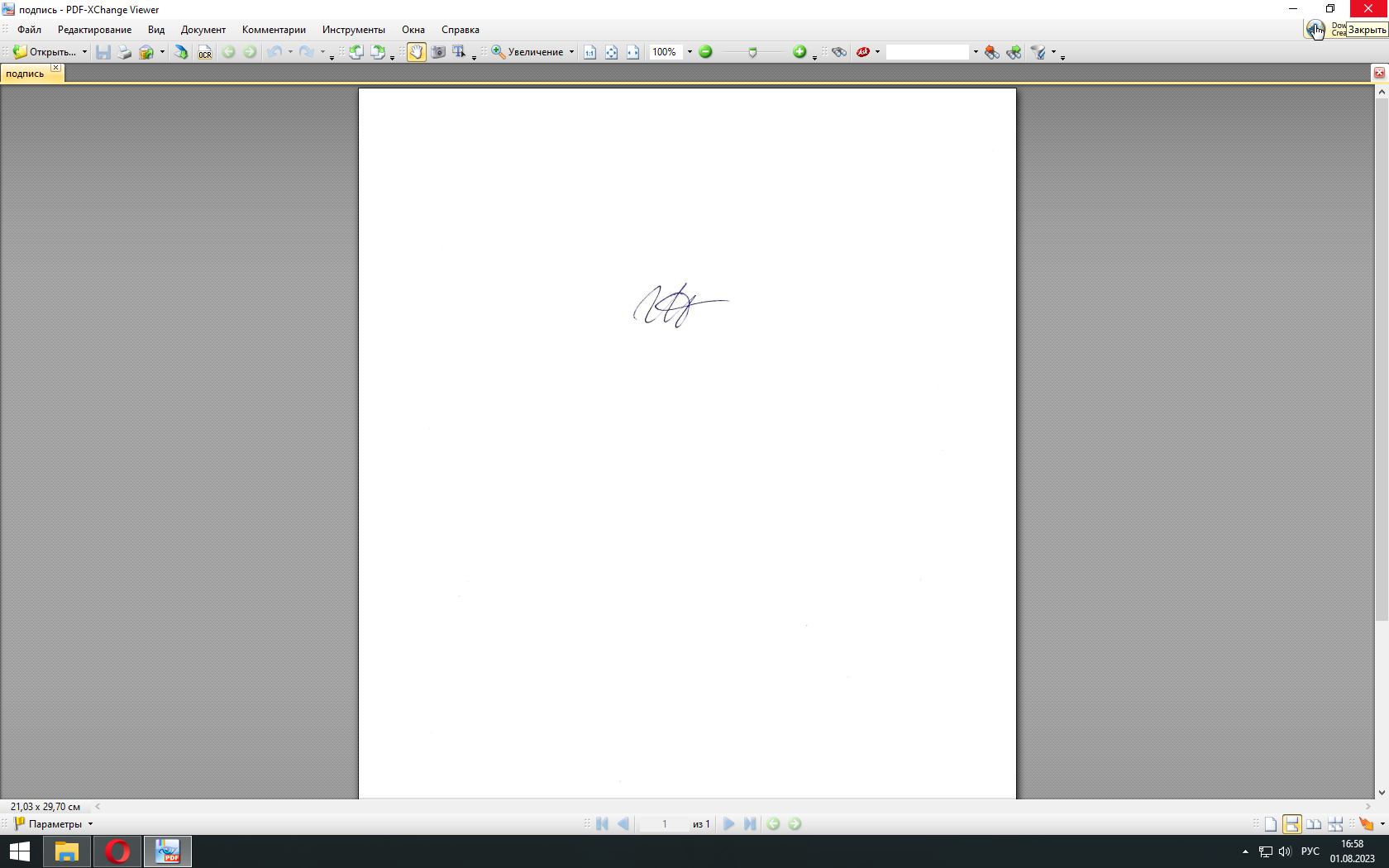 Г.В. Никишина01 августа 2023 года№ п/пНаименование разделаСтр. 1.Пояснительная записка32.Тематическое планирование программы «Умелые руки»93.Содержание рабочей модульной программы114.Планируемые результаты освоения Программы19№п/пТемаКоличество часовКоличество часовКоличество часов№п/пТемаВсегоТеорияПрактикаРисование12210Лепка1028Аппликация1028Конструирование12210Всего по программе44836№п/пТемаКоличество часовКоличество часовКоличество часов№п/пТемаВсегоТеорияПрактикаРисование12210Лепка1129Аппликация1129Конструирование1028Всего по программе44836№п/пТемаКоличество часовКоличество часовКоличество часов№п/пТемаВсегоТеорияПрактикаРисование12210Лепка1028Аппликация1028Конструирование12210Всего по программе44836№п/пТемаКоличество часовКоличество часовКоличество часов№п/пТемаВсегоТеорияПрактикаРисование12210Лепка12210Аппликация1129Конструирование12210Всего по программе47839№п/пТемаКоличество часовКоличество часовКоличество часов№п/пТемаВсегоТеорияПрактикаРисование1028Лепка1028Аппликация1028Конструирование927Всего по программе39831№п/пТемаКоличество часовКоличество часовКоличество часов№п/пТемаВсегоТеорияПрактикаРисование12210Лепка12210Аппликация1129Конструирование12210Всего по программе47839